DSAM 4.4 Firmware Release Notes and Upgrade InstructionsPage ContentNote: This upgrade is only applicable to units with XT hardware. Please refer to the upgrade instructions provided later in this document for more information about firmware updates for units with non-XT hardware.Release Notes 
DSAM 4.4 firmware brings support for the QAM Egress option (requires available antenna hardware); support for the StrataSync Anti-theft feature (which enables identifying a unit as lost or stolen in SrataSync and to disable the unit until a legitimate sync is performed); and E2000 (Metal Ferrule) profile support for the JDSU P5000i Fiber Inspection Scope.QAM Egress option – enables technicians to detect and identify QAM signal egress from the cable system with a near-field or directional antenna and the DSAM.StrataSync Anti-Theft – with StrataSync configure DSAM to require sync within specified period, or will discontinue functioning except to sync. Syncing will enable normal operation, unless unit has been flagged as lost or stolen in the system.E2000 Ferrule Profile – adds metal ferrule profile to P5000i configuration in DSAMNOTE:
1 Subscription to StrataSync required for configuration and test data management and for firmware upgrades
2 P5000i Fiber Scopes sold separately from DSAM Addressed in this Update Adjusted SmartID Network Topology and P5000i saved screenshots enabling all meters to display correctly in TPP/StrataSyncFixed Home Certification files that could fail when transitioning between Packet Loss and Throughput testsAdditional DSAMobile improvements to further stabilize "ad hoc" DSAM and iOS device WiFi connectionCorrected MER and BER settings to enable proper Autotest saving of QAM128 resultsPAL B/G Channel Plan template correctly sets channel 74 to 610MHz Modified DSAM DOCSIS 3.0 modem, for certain situations, to correctly advertise its bonding capabilities as 8 channelsUpdated DSAM to be compliant with CableLabs MULPI specification Annex E for 8ch modem RCC encodingsAdded "contrast" mode "reset" button to toggle screen refresh rate to match hardware display Note:  Version 4.4 firmware has a display refresh rate default for an alternate display.  If, after upgrading to v4.4 the DSAM is reset to factory defaults, the user may experience an undesirable change in display visibility.  If this is the case, the user should to go to "contrast" mode (press the blue function key, then "7") and press the "presets" function key.  This toggles to the optimal refresh rate setting.Test Productivity Pack (TPP) Upgrade Instructions
Attention DSAM users and Test Productivity Pack (TPP) administrators: Before you proceed, please ensure that you are upgrading an XT model DSAM.  This firmware upgrade is for DSAMXT meters only.  If you have a non-XT DSAM, please refer to version 3.8 upgrade instructions on this page instead.  If your DSAM is an XT version, there will be an "XT" superscripted by "DSAM" on the brow label above the display screen (see circled portion of label shown below).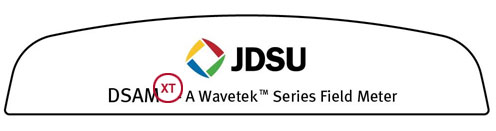 
Important:  DSAM firmware release V4.4 is for DSAMXT only.  For latest firmware support for non-XT DSAM meters, follow instructions on this pageTPP V4.8 will not allow latest Home Certification features to be configured within the TPP thick client, this will require TPP V5.0 TPP Administrators: please pay attention to the DSAM upgrade instructions below.TPP Upgrade Instructions
Before upgrading your DSAMXT be sure to upgrade your TPP server to TPP V4.8 or V5.0 first.  Please visit the TechComplete™ Test Productivity Pack (TPP) Software Upgrade website for TPP upgrade information. 
DSAM 4.4 (and future/later versions): for XT meters onlyDeployable by TPP 4.8 and later.TPP v4.8 and later will not list (or allow selection) of any non-XT meters for deployment.This protects the customer from damaging their meter with the wrong firmware.Only exists as a ZIP file (no separate XML file).To maximize upgrade reliability, please upgrade your DSAM on networks that have reliable connections, minimal network congestion, and no restricting firewalls. In the case where you feel the IP or RF networks have intermittent reliability or you have experienced upgrade failures, we recommend that a direct laptop connection or Ethernet connection be used.Please read the following instructions and follow them step-by-step.Connect your DSAM to the charger to provide a consistent power supply during the upgrade. Synchronize each DSAM for upgrade to TPP via the Ethernet port to verify proper configuration and communications. Firmware upgrades require connection to the DSAM through the Ethernet port. Avoid upgrading more than 10 meters at a time per TPP server. If your server connection is less than 10 Mbps, for example to a cable modem with a 384k upstream, you should limit your DSAM upgrades/synchronizations to 4 at a time. Download the file below. Save the file by right clicking on it and Select "Save Target as..." or "Save Link as..." 

Firmware file: DSAMv4_4_1_en.zip  

Important: Starting from DSAM v4.0 firmware, the license file (.xml) is no longer required.Launch TPP 4.8 thick client or log in TPP 5.0 web client and go to "manage meter assets" page. Ensure the DSAM(s) you are upgrading appear in the Meter Assets list, specified by serial number. If they are not on the list, you must add the DSAM(s) and synchronize them before you proceed to the next step. In the "meter management tasks" sidebar on the left of the manage meter assets page, click on "upgrade meters". On the upgrade meters page, click "browse" and select the downloaded firmware file from the location you saved it to, in step 4 of this list. Then click "open". The list of upgradeable meter(s) should now be displayed on this page. If there is no list, please review the previous steps or contact Technical Assistance Center (TAC) at the number below for further assistance. Ensure that only the meter(s) that you wish to upgrade are checked. De-select those meters you do not wish to upgrade. Click the "done" button in the bottom right corner. Synchronize the DSAM(s) with TPP. After the meter has rebooted, verify the upgrade is successful. Check the "manage meter assets" page, sync "Status" column, and ensure the most recent sync is OK, and check the "FW Version" to see that it is V4.4. If the meter reboots to a screen that says "Upgrade was not completed, press soft key 1 to retry the upgrade" you should repeat steps 7 to 10 and re-deploy the upgrade BEFORE pressing the key to re-synchronize. If you have any issues after re-trying to synchronize, please contact TAC at the number below. Congratulations! The latest DSAM firmware has now been installed! For user interface languages other than English, Spanish, French and German, after you update your firmware according to the process described above, you may choose to update your meter by repeating the process described above with the appropriate language file below:Chinese: DSAMv4_4_1_cn.zipPolish: DSAMv4_4_1_pl.zipHungarian: DSAMv4_4_1_hu.zip   Japanese: DSAMv4_4_1_ja.zip   Korean: DSAMv4_4_1_kr.zip Portuguese: DSAMv4_4_1_pt.zipFor DSAM users wishing to use Euro PacketCable™ with the DSAM:
The DSAM is capable of operating on Euro PacketCable VoIP networks; however, the DSAM must be configured with the appropriate PacketCable build and may be configured via a TPP update. The update completes in around 5 to 6 minutes and does require the meter to be setup like a firmware upgrade with TPP and the meter must synchronize over Ethernet and remain plugged into the charger. Upgrade the DSAM to the v4_4_Euro file when the Euro PacketCable standard is required.Again moving forward only the .zip file is required for the upgrade between PacketCable standards to complete correctly:Firmware file: DSAMv4_4_1_euro.zip   StrataSync Upgrade Instructions 
Attention DSAM users and StrataSync administrators: Before you proceed, please ensure that you know which type of DSAM is to be upgraded. This v4.4 firmware upgrade is for DSAM with XT hardware only. If you have a non-XT DSAM, please refer to version 3.8.4 upgrade instructions instead. If your DSAM is an XT version, there will be an "XT" superscripted by "DSAM" on the brow label above the display screen (see circled portion of label shown above). Important: The DSAM firmware must be v4.3 or higher prior to being able to communicate with StrataSync. If the DSAM firmware is prior to v4.3 (for DSAM's with XT hardware) use TPP V4.8 or V5.0 to upgrade the DSAM. If TPP is not available please contact TAC below. DSAM firmware release v4.4 is for DSAMXT only. For latest firmware support for non-XT DSAM meters, follow instructions on this page. To maximize upgrade reliability, please upgrade your DSAM on networks that have reliable connections, minimal network congestion, and no restricting firewalls. In the case where you feel the IP networks have intermittent reliability or you have experienced upgrade failures, we recommend that a direct internet connection be used. Please read the following instructions and follow them step-by-step. Connect your DSAM to the charger to provide a consistent power supply during the upgrade. Synchronize each DSAM for upgrade to StrataSync via the Ethernet port to verify proper configuration and communications. Firmware upgrades require connection to the DSAM through the Ethernet port. Avoid upgrading more than 10 meters at a time if your internet connection is less than 10 Mbps. For example to a cable modem with a 384k upstream, you should limit your DSAM upgrades/synchronizations to 4 at a time. Find the upgrade file in the "ASSETS" tab in the "Actions" column under "Firmware update" Ensure the "Select an update method" has "Online updates" selected and press Next Select the 4.4 Package and press Next Select the DSAM's units you wish to upgrade then press Next The list of upgradeable meter(s) should now be displayed on this page. If there is no list, please review the previous steps or contact Technical Assistance Center (TAC) at the number below for further assistance. Ensure that only the meter(s) that you wish to upgrade are checked. Press "Update" to set StrataSync to perform the upgrade Synchronize the DSAM(s) with StrataSync. After the meter has rebooted, verify the upgrade is successful. Check the "ASSETS" tab to check the "SW Version" to see that it is 4.4. If the meter reboots to a screen that says "Upgrade was not completed" retry the sync to StrataSync If you have any issues after re-trying to synchronize, please contact TAC at the number below. Congratulations! The latest DSAM firmware has now been installed! If you have any questions about when or why you would use this upgrade please contact TAC at the number below. 
If you have any order related questions regarding the TPP software, please contact the JDSU Customer Care Center at: 1-866-228-3762 - United States +1 317-614-8311 - Worldwide E-mail the Customer Care Center for the Americas at custserv@jdsu.com  For technical assistance please contact the JDSU Technical Assistance Center (TAC) at: 1-866-228-3762- United States +1 317-614-8051 - Worldwide E-mail CATV TAC at catvsupport@jdsu.com 